Oakham Town Council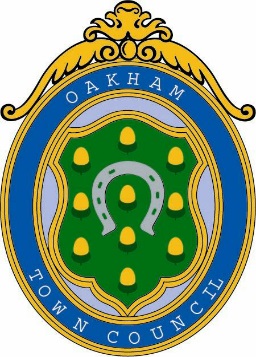 Rol House, Long Row, Oakham, Rutland, LE15 6LN  01572 723627         enquiries@oakhamtowncouncil.gov.ukwww.oakhamtowncouncil.gov.ukMINUTES OF AN EXTRAORDINARY MEETING OF OAKHAM TOWN COUNCIL HELD ON THURSDAY 22nd December 2022 AT 6.30 P.M. IN THE TOWN COUNCIL CHAMBERSIN ATTENDANCE:	Cllrs:  D.Graham, A.Lowe,  C. Nix, S-A. Wadsworth, P Buxton, R Garwood, D Romney,  P Ainsley ALSO IN ATTENDANCE:	K. Geraghty (Deputy Clerk) & 1 residentAPOLOGIES:			Cllrs: LToseland, H WilliamsCllr Wadsworth opened the meeting and welcomed all present.12/22 – 01	APOLOGIES AND REASONS FOR ABSENCES:  Apologies were received from Cllrs. Toseland & Williams.  	RESOLVED:	That the apology and reason received from Cllr. Toseland (Childcare) be accepted.                                             Unanimous	RESOLVED:	That the apology and reason received from Cllr. Williams (arrangements to see family) be accepted.                 Unanimous12/22– 02	DECLARATION OF MEMBERS’ INTERESTS AND APPLICATIONS FOR 		DISPENSATION:  12/22 – 03	DEPUTATIONS FROM MEMBERS OF THE PUBLIC		Matin Brookes spoke about no paperwork online/website.12/22 – 04    APPOINTMENTS:                     Cllr Buxton, Lowe, Ainsley were voted onto the Staffing Committee proposed by AL seconder SAW carried                    Cllr Ainsley, Lowe were voted onto the Finance Committee proposed by PA seconder RG carried12/22–05.  BUDGET:                  Clerk to do the Finance Meeting on the 3rd January 2023 @18.30pm                  redraft questions on the spreadsheet, presented to the Clerk via Cllr                         Romney  proposed by AL seconder DR carried12/22 – 06.   ACCOUNTANT: 	 12/22 – 06.   ACCOUNTANT:           Cllr Wadsworth asked the room if they agree to an accountant from DCK     accounting Solutions (suggested by Jake as they deal with Parish Councils) to visit on Wednesday 4th January 2023. proposed by SAW seconder AL 5 fore 1 abstained 2 against.12/22 – 07 Cllr Romney pointed out that the Chairman needs to contact the monitoring officer as in breech of the standing orders that no one councillor can inform/contact the police with it being brought to council first, not even the Chairman. Proposer DR seconder AL carried12/22 08 DATE AND TIME OF NEXT MEETING:  11th January 2023 @ 6.30 p.m. There being no additional business, the meeting concluded at 7.15 pm.These minutes are not a verbatim report of the meeting. but a summary of discussions and decisions made